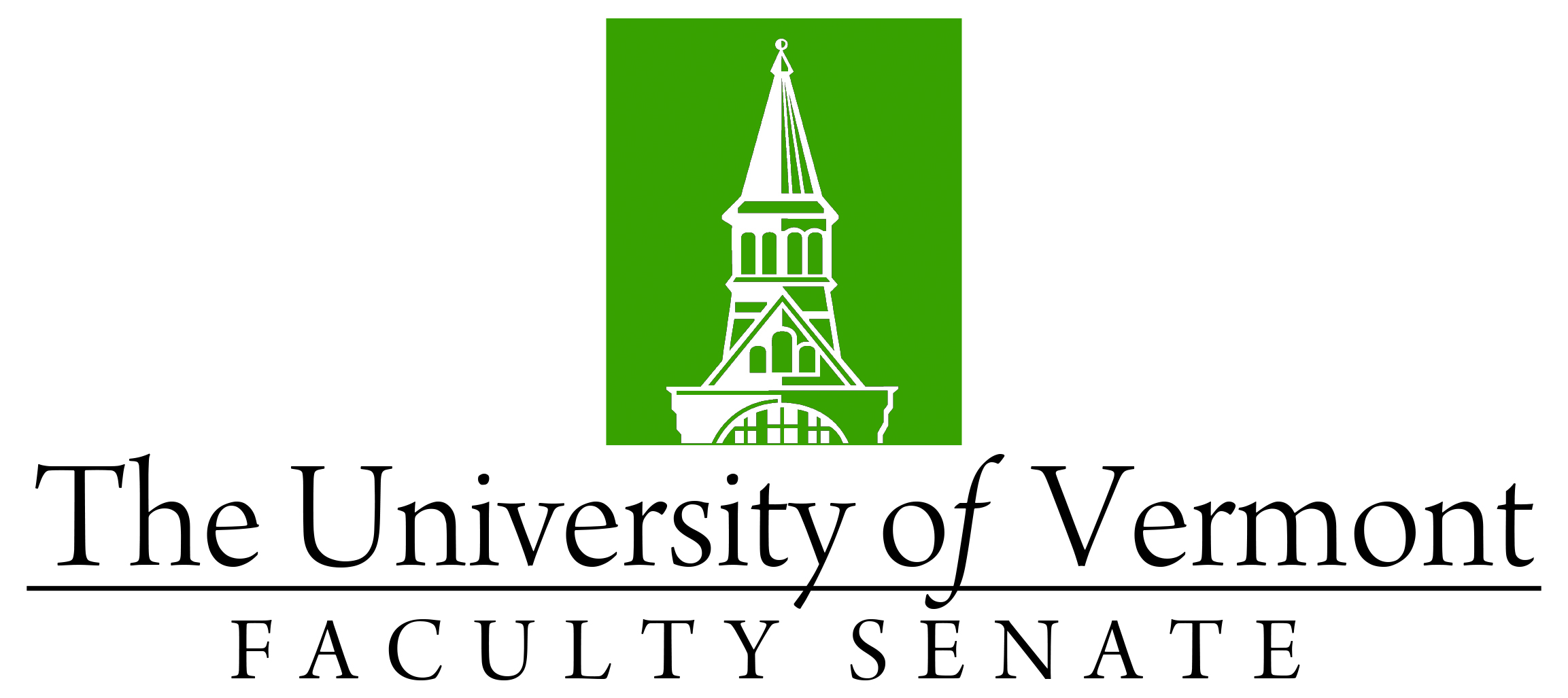 Faculty Senate MeetingMonday, August 24, 20203:00 – 4:30 pm, Online via TeamsAgenda2020-2021 Faculty Senate MeetingsMondays 4:00 – 5:30 PM (exceptions noted)8/24/20 – 3:00 – 4:30 PM9/21/2010/19/2011/16/2012/21/20 – 3:00 – 4:30 PM2/1/213/15/214/19/215/20/21 – 3:00 – 4:30 PM Thursday3:00Faculty Senate President’s Welcome Remarks, Orientation Re-Cap and the Year Ahead – Thomas Chittenden [10 min]3:10Consent Agenda (vote) [5 min]Minutes of the 5/14/20 Faculty Senate Meeting3:15Conferral of Degrees (vote) [5 min]3:20President & Provost Welcome Back and Looking Ahead [10 min]3:30President’s Distinguished Lecturer and President’s Distinguished Senior Lecturer, University Citizenship Award – President Garimella [10 min]3:40Childcare Working Group Update – Chris Burns [10 min]3:50Spring 2020 Academic Calendar Discussion – Bill Falls [20 min]4:10Faculty Senate Standing Committees & Comprehensive By-Laws Review Committee – Standing Committee Chairs [15 min]4:25New Business [5 min]4:30Adjourn